Рисование «Пушистые одуванчики»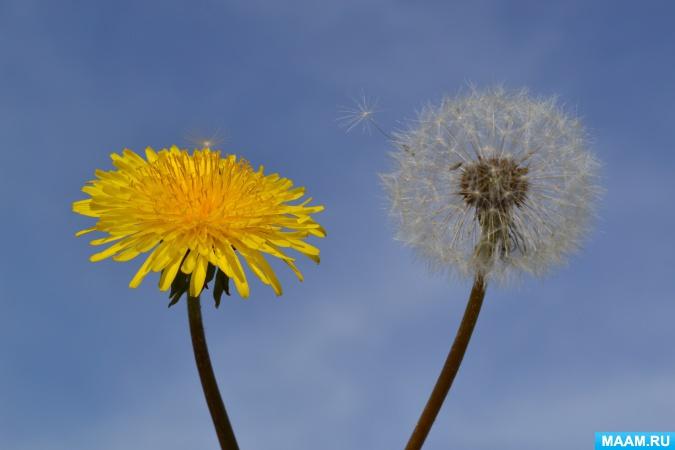 Цель: - продолжать учить детей передавать образ цветка, используя метод тычка;- закреплять умение правильно держать кисточку во время выполнения работы(тычка);- закреплять знания цветов (белый, желтый, зеленый);- развивать творческое воображение детей;- вызывать эмоционально-эстетический отклик на тему занятия;- воспитывать бережное отношение к природе;Задачи: Продолжать учить детей рисовать способом тычка по контуру цветы одуванчики, закреплять умение закрашивать листья кончиком кисточки; расширять знания детей о первых весенних цветах. Обогащать словарный запас детей, прививать интерес к поэзии.Материал: Альбомный лист с нарисованными контурами одуванчиков, белая и зеленая гуашь, две кисточки тонкая и жёсткая, баночки с водой, подставки под кисточки, салфетки, 12 листа тонированной бумаги, образцы нарисованных одуванчиков, иллюстрации.Прочитайте стихотворение:
«Одуванчик»Уронило солнцеЛучик золотой,Вырос одуванчик –Первый, молодой.У него чудесный,Золотистый цвет.Он большого солнцаМаленький портрет. О. Высотская.Рассмотрите вместе с ребёнком картинку, обратите его внимание , что одуванчик сменил шапочку с жёлтой на белую? 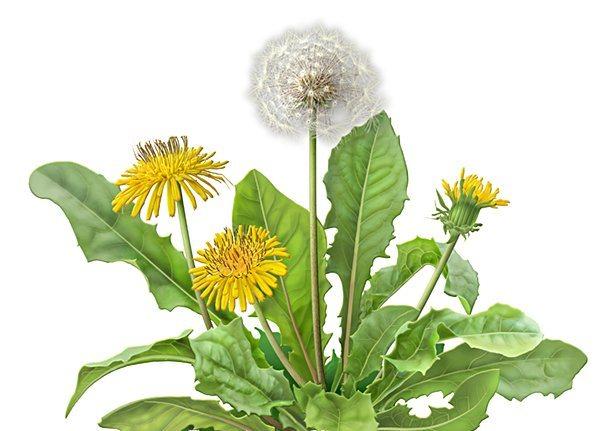 Прочитайте второе стихотворение.Носит одуванчикЖелтый сарафанчик.Подрастёт – нарядитсяВ беленькое платьице.Легкое, воздушное,Ветерку послушное. Е. СероваСпросите: Когда одуванчик меняет жёлтое платьице на белое?( Когда созреет.)-Какой он формы? ( Круглой)-Какого он цвета? (Белого)(если молодой одуванчик то жёлтый)-На что похож одуванчик?( На воздушное облачко, Жёлтый- на солнышко)Белое облачко это созревшие семена одуванчика. И с помощью этих зонтиков они разлетаются.-Что есть у одуванчика?( Стебель, листья, цветок, семена.)-Какого цвета стебель и листья?( Зелёного.)-На что похож стебель у одуванчика?( На палочку.)-А на что похожи листья? Посмотрите какие красивые, резные листочки у одуванчика. У одуванчика лекарственные и листики, и цветочки. Нарисовать цветок можно методом тычка. Возьмём для рисования специальную жесткую кисточку в правую руку выше металлического наконечника тремя пальцами.Возьмём жёсткую кисточку в правую руку тремя пальцами, выше железного наконечника, рука при этом должна стоять на локте. На листе с нарисованным трафаретом цветка будем рисовать белую шапочку (жёлтую шапочку). Берём кисточку, опускаем в белую краску (жёлтую краску), берем краски немножко, делаем пробный тычок, а потом по линии кругов, а потом внутри них. А Стебель и листья, каким цветом будем рисовать?Зеленым. Но рисовать будем другой кистью. Возьмите обычную, тонкую кисточку правой рукой тремя пальцами возле железного наконечника. Макаем кисточку в стаканчик с водой, лишнюю воду убираем о край стаканчика. Набираем на ворс кисточки зелёную краску и рисуем стебель, начиная от цветка до низа листа. Стебель у одуванчика тонкий. А затем рисуем листочки, начиная снизу от стебля в стороны. Листочки у одуванчика толстые. Выполняем работу аккуратно, не выходя за контур. Посмотри, какая красивая у нас получилась полянка. Как много семян, а из них вырастут новые одуванчики и будет много лекарства.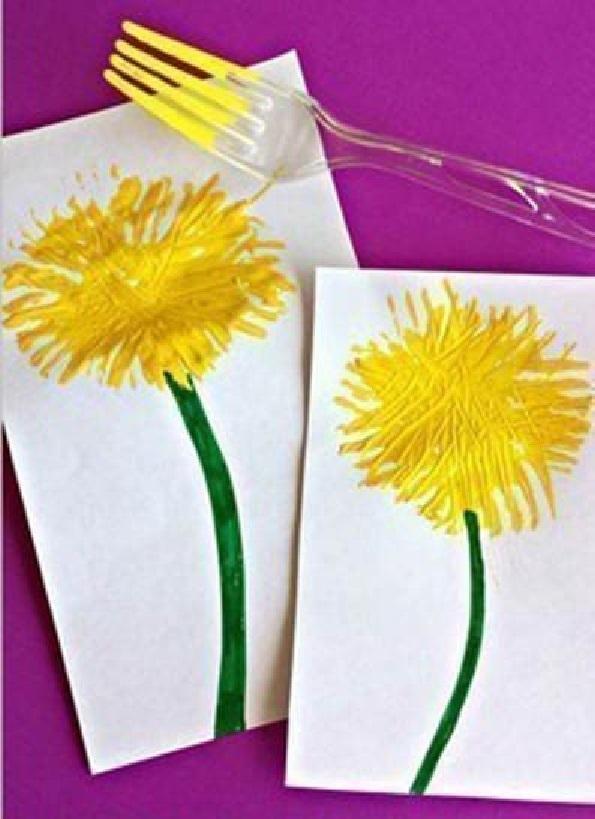 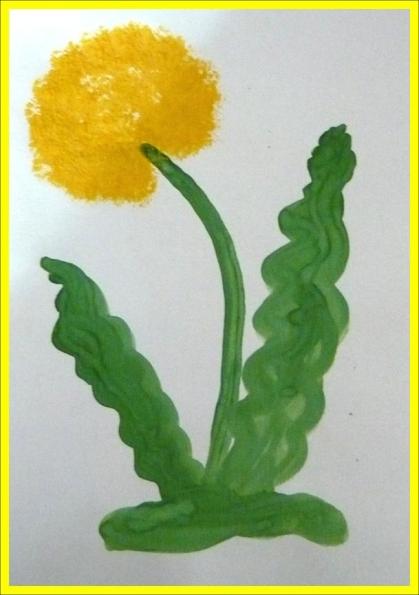 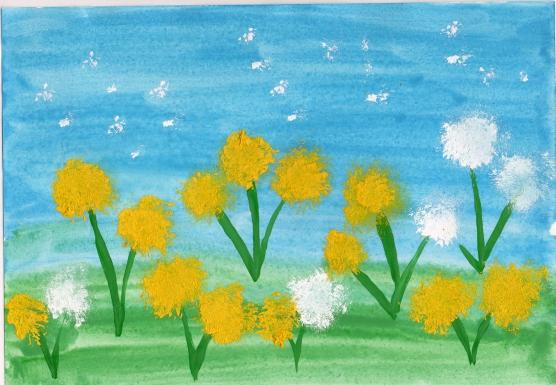 